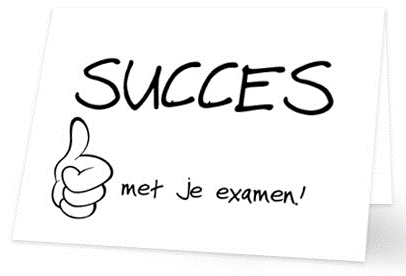 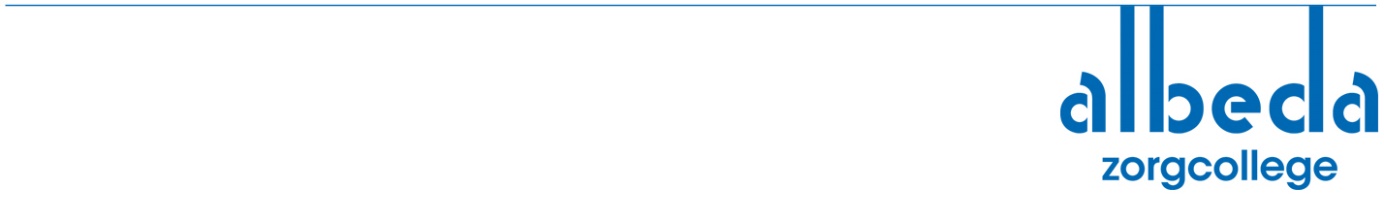 InleidingIn deze Examengids vind je alles wat belangrijk is rondom jouw examens. Deze examengids beschrijft wat je kunt verwachten. Ook lees je hier wat we van jou verwachten. Lees deze gids dus goed door, dan sta je straks niet voor een verrassing.GeldigheidDe informatie in dit document geldt voor de volgende opleidingen:Dit document geldt wanneer je je opleiding start in het schooljaar 2022-2023 LeeswijzerDe Examengids heeft de volgende hoofdstukken:Toelichting op de examencommissie en examenorganisatie;De beroepsgerichte examinering van het basis- en profieldeel van het kwalificatiedossier;De examinering van de keuzedeelverplichting;De examinering van de generieke onderdelen (Nederlands, Engels en rekenen);De diploma-eisen voor Loopbaan en Burgerschap;De diploma eis BPV-voldoende;Bezwaar en beroep;Overige bepalingen.Vraag gerust!In deze examengids proberen we alles zo goed mogelijk uit te leggen. Toch kun je vragen hebben over je examens. Blijf daar niet mee rondlopen: examen doen is al spannend genoeg! Stel je vragen aan je studieloopbaanbegeleider (SLB-er) of bij het examenbureau van jouw opleiding wanneer iets je niet duidelijk is. Zij zullen je waar nodig extra uitleg geven.De examenorganisatieDe examenorganisatie zorgt ervoor dat jouw examinering eerlijk verloopt en dat je straks een diploma hebt waarmee jij aantoont dat je het beroep waarvoor je hebt geleerd op het goede niveau beheerst. De examenorganisatie bestaat uit twee onderdelen:1. De examenbureaus2. De examencommissieHet examenbureauHet examenbureau vind je bij het team waar jij je opleiding volgt. Zij zorgen voor alles rondom de organisatie van jouw examen. Zij zorgen voor de planning van jouw examen, dat je het juiste examen aflegt, dat jouw examen goed wordt afgenomen, en na je examen verwerken ze jouw cijfers en zorgen ervoor dat je uiteindelijk je diploma ontvangt. Heb je vragen over één van deze zaken, dan kun je daar dus altijd terecht. De examencommissieDe examencommissie bewaakt de kwaliteit van alles rondom examinering. Zij zorgen ervoor dat het examen zelf goed is en dat deze past bij wat je hebt geleerd. Maar ook dat het past bij wat jouw beroep van je vraagt als je straks gaat werken. Zo zitten er ook mensen uit de bedrijven waar jij stage loopt of werkt in de examencommissie.Zij zorgen er samen ook voor dat jouw examen voldoet aan de eisen uit de wet, zodat wanneer jij je je examens goed aflegt, je ook recht hebt op een diploma.Voor sommige zaken moet je bij de examencommissie zijn. Wanneer je een klacht hebt, bijvoorbeeld, over de examinering. Maar ook wanneer je vindt dat je een extra herkansing verdient, of wanneer je in aanmerking wil komen voor een vrijstelling. Voor alle vragen ga je eerst langs het examenbureau: daar helpen ze je verder hoe je dit soort zaken goed kunt aanvragen.Je kunt de examencommissie ook rechtstreeks benaderen, door een brief of mail te sturen aan:Directiesecretariaat Albeda Zorgcolleget.a.v. de voorzitter ExamencommissieRosestraat 11013071 AL RotterdamExamencommissiezorgcollege@albeda.nlHet plan van afsluitingBij elke opleiding hoort een plan van afsluiting (voorheen examenplan). Hierin staat precies waaraan jij moet voldoen om straks jouw diploma te ontvangen. Het plan van afsluiting bestaat uit een aantal onderdelen:Beroepsgerichte onderdelen: hier staat welke examens je moet afleggen, of andere bewijzen die je moet hebben, die gaan over het beroep dat je leert;Keuzedelen: Je kiest zelf op welke onderdelen je je wilt verbreden of verdiepen: je studieloopbaanbegeleider helpt je hierbij. Ook voor deze onderdelen doe je examen of lever je de bewijzen in die hierbij staan vermeld;Nederlands, (Engels) en rekenen: Bij elke opleiding zijn ook eisen beschreven voor taal en rekenen: tot en met niveau 3 betreft dat Nederlands en rekenen, vanaf niveau 4 is dat ook Engels. Ook voor deze onderdelen doe je examen.Loopbaan en Burgerschap: je leert in je opleiding naast een beroep ook wat het betekent om actief deel te nemen aan de maatschappij. Hier doe je geen examen in, maar je bent wel verplicht om, zoals dat heet, een inspanningsverplichting te leveren. BPV voldoende: BPV staat voor beroepspraktijkvorming: je loopt ook stage of werkt in het werkveld waarvoor je leert. Dit is een belangrijk onderdeel van je opleiding: om je diploma te krijgen moet je voor je bpv een voldoende behalen.Het plan van afsluiting vind je in de studiehandleiding van jouw opleiding. De studiehandleiding vind je via www.albeda.nl (zoek op ‘studiehandleidingen’).In de volgende hoofdstukken staat steeds per onderdeel beschreven hoe en wat dit precies betekent.  Het beroepsgerichte examen Je doet examen in onderdelen die direct te maken hebben met het beroep waarvoor je leert.In dit hoofdstuk leggen we alles uit over het beroepsgerichte examen.Je leest hier:Hoe de examens eruit zien;Wanneer je het beroepsgerichte examen mag gaan doen;De regels die gelden bij deze examens;Hoe de afname en de beoordeling van deze examens gaat;De manier en tijdstip waarop je de uitslag krijgt.Hoe zien de beroepsgerichte examens eruit?Door de lessen, en het werken of stagelopen, ben je opgeleid in het beroep. Bij het examen ga je laten zien dat je kunt toepassen wat je hebt geleerd. We kijken of je het vak beheerst op het niveau dat je nodig hebt om te kunnen beginnen met werken. Dat heet officieel het niveau van een beginnend beroepsbeoefenaar. Dit doen we vooral door jou te observeren terwijl je aan het werk bent in de praktijk. Je krijgt daarvoor een opdracht die je in de praktijk uitvoert. De beoordeling van wat je laat zien moet eerlijk verlopen.   In dit hoofdstuk leggen we uit hoe dat in zijn werk gaat.Voor elke opleiding is precies opgeschreven wat je moet kunnen om een diploma te krijgen. Het document waarin dat is opgeschreven heet een kwalificatiedossier. Jouw beroep is in verschillende onderdelen ‘geknipt’: dat noemen we kerntaken en werkprocessen. Je doet examen in elk werkproces dat bij jouw opleiding hoort. Hoe de examens er voor jouw opleiding eruit zien staat in het Plan van afsluiting: bijvoorbeeld een observatie, of een verslag dat je moet maken. Ook lees je hier welk oordeel je minimaal moet krijgen om te slagen. Soms lukt het niet om examens af te nemen op de plek waar je dan stage loopt of werkt. We zoeken dan naar een alternatief. Dat kan bijvoorbeeld door het werk te simuleren op school.Toelating tot het examenJe mag examen doen wanneer je hebt aangetoond dat je je voldoende ontwikkeld hebt. Dat doe je door te voldoen aan de eisen die staan in het Toetsplan of Toetsprogramma van jouw opleiding. Deze vind je in de studiehandleiding van je opleiding. Je kunt dus pas examen doen als je hebt voldaan aan de eisen die hierin staan.Wanneer je aan deze eisen hebt voldaan ontvang je het startbewijs voor het examen. Deze krijg je van het examenbureau van je opleiding. Op het praktijkadres waar je examen doet wordt samen met jou het startbewijs verder ingevuld (onder andere de datum waarop het examen gaat plaatsvinden) en wordt het startbewijs ondertekend. Het ingevulde startbewijs lever je binnen 5 werkdagen weer in bij het examenbureau: zo weten wij ook waar en wanneer jij examen gaat doen.Aanwezigheid en examenkansenZodra een examen is gepland ben je verplicht hieraan deel te nemen.AanwezigheidWanneer je niet of te laat aanwezig kunt zijn op de afgesproken tijd of plaats moet je je uiterlijk 1 uur voor aanvang van het examen afmelden. Je meldt je af bij het examenbureau van jouw opleiding. Je meldt je ook af bij de examinator, wanneer je je pas op de dag van het examen zelf afmeldt.Je schrijft op waarom je niet of niet op tijd bij het examen kon zijn en je levert deze verklaring in bij het examenbureau. De examenleider beoordeelt de reden waarom je je hebt afgemeld als “geldig” of “niet geldig”. Alleen als je kunt aantonen dat de reden waarom je niet aanwezig kon zijn niet aan jou ligt, zal je afwezigheid als geldig worden aangemerkt. Je houdt dan het aantal examenkansen die bij het examen horen. Wanneer de reden waarom je je afmeldt als “niet geldig” wordt beoordeeld wordt geregistreerd dat je niet bent verschenen. Je hebt dan één kans minder om examen te doen. Overzicht te laat en/of afwezig voor een examen of calamiteiten:ExamenkansenJe kunt maximaal twee keer hetzelfde examenonderdeel doen. Alleen bij uitzondering kun je een extra kans aanvragen. Je schrijft dan duidelijk op waarom jij denkt dat je deze derde kans verdient. Je schrijft ook op waarom jij denkt dat je een derde keer wél kan slagen (wat is er veranderd, welke extra actie ga jij inzetten?) en je levert je verzoek in bij het examenbureau. Zij leggen jouw verzoek voor aan de examencommissie: deze beslist of jij voor een uitzondering in aanmerking komt.Afname en beoordeling In elk examen kun je lezen onder welke omstandigheden (we noemen dat afnamecondities) het examen moet worden afgenomen. Wat hier staat geldt altijd: als deze omstandigheden niet aanwezig zijn is de afname van het examen ongeldig. De examinator legt dit vast in het procesverslag. Ligt de oorzaak buiten jou, dan geldt het examen niet als examenkans.Naast afnamecondities per examen gelden er ook afspraken die voor elk examen gelden. Deze staan in de volgende paragrafen beschreven. Je leest hier:Wat we verwachten van de examinatorWat we verwachten van jou als examenkandidaatAfspraken over de uitslag van het beroepsgerichte examen.1. Wat we verwachten van de examinatorDe eisen voor de examinator De examinator van het examen in de beroepspraktijk moet voldoen aan alle onderstaande criteria:De examinator is vakinhoudelijk deskundig: de examinator is minimaal een jaar werkzaam als gediplomeerde professional op het vakgebied van het examen, op minimaal het niveau van de examenkandidaat;De examinator is deskundig in het beoordelen: de examinator heeft scholing of instructie gevolgd ten aanzien van het kunnen beoordelen van beroepsgerichte examens;De examinator is onafhankelijk: de examinator van het examen mag de examenkandidaat niet in begeleiding hebben gehad in de ontwikkelgerichte fase van de opleiding over het vakinhoudelijke onderwerp van het examen.Wanneer een examinator niet aan deze eisen kan voldoen, wordt een oplossing gezocht. Wanneer bijvoorbeeld jouw begeleider ook jouw examen afneemt, komt er een tweede examinator bij het examen ten behoeve van de onafhankelijkheid.Wanneer twee examinatoren jou beoordelen moeten beide examinatoren tot hetzelfde oordeel komen (dit heet ‘consensus bereiken’). De twee examinatoren vullen allebei het beoordelingsformulier zelfstandig in en leggen dat vervolgens naast elkaar. Het gezamenlijk oordeel komt op het definitieve beoordelingsformulier, ondertekend door beide examinatoren. Wanneer het niet lukt om tot een gezamenlijk oordeel te komen worden de afzonderlijke beoordelingen voorgelegd aan de examencommissie. Deze beslist dan over de uiteindelijke beoordeling en motiveert de beslissing schriftelijk. In bijzondere omstandigheden kan het examenbureau afwijken van de algemene eisen. Het examenbureau beoordeelt de afwijking en beslist of de examinator het examen toch kan/mag beoordelen, of niet. Het examenbureau onderbouwt deze beslissing schriftelijk en stelt de examencommissie hiervan op de hoogte.Hoe moet het examen worden afgenomen?Hier staat beschreven wat de examinator moet doen. Er wordt gekeken naar 3 momenten: voor het examen, tijdens het examen en na het examen.Voorafgaand aan de afname van het examenDe examinator:Leest de instructies en voorschriften zoals beschreven in het examenmateriaal zorgvuldig door;Kijkt goed of de afnamecondities en de setting op het moment van afname voldoen aan de eisen zoals beschreven in het examenmateriaal.Handelt volgens de regels omtrent aanwezigheid.Tijdens de afname van het examenDe examinator houdt zich aan voorschriften van het examen zoals die beschreven zijn in het examenmateriaal. Indien er tijdens de afname situaties ontstaan die daartoe aanleiding geven (onduidelijkheden, onregelmatigheden, incidenten) worden deze vermeld op het procesverslag examinering.Na de afname van het examenDe examinator: Vult het beoordelingsformulier behorend bij het examen in, inclusief een onderbouwde argumentatie ten aanzien van de beoordeling, en ondertekent het formulier;De examinator vult het procesverslag examinering in, en ondertekent het formulier;Bespreekt het examen na met de examenkandidaat en geeft de voorlopige uitslag, uiterlijk 10 werkdagen na de afname van het examen. De voorlopige uitslag is gebaseerd op de cesuur (de aangegeven grens tussen zakken en slagen) zoals deze is opgenomen bij de beoordelingscriteria van het examenmateriaal.Beoordeelt de schoolcomponent uitsluitend op waarheid, authenticiteit en contextrijkheid. De inhoud van de schoolcomponent wordt door een examinator van school beoordeeld.2.  Wat we van jou verwachten als examenkandidaatDe belangrijkste dingen zijn:Je kunt je altijd identificeren met een geldig legitimatiebewijs (niet verlopen ID-kaart, rijbewijs of paspoort of andere officiële legitimatiebewijzen. Vraag bij twijfel vooraf na bij het examenbureau van je opleiding);Je houdt je aan de regels van aanwezigheid;Je volgt de aanwijzingen en instructies van het examen en de examinator op;Je hoort de beoordeling en de motivering daarvan aan van de examinator;Uiterlijk 10 werkdagen na afname van het examen lever jehet beroepsgerichte examen met de voorlopige uitslag enhet procesverslag examinering van dit examen en(indien aanwezig) een schoolcomponent (bijvoorbeeld een verantwoordingsverslag) 	in bij de het examenbureau van je opleiding.Zak/slaagregelingAlle werkprocessen moet je met tenminste een 6 (in afronding na een 5,5) afsluiten om te kunnen diplomeren. In elk exameninstrument kun je lezen wanneer je aan deze norm voldoet.  HerkansingWanneer je een onvoldoende beoordeling hebt op één of meerdere werkprocessen kun je deze één keer herkansen. Als het examen uit meerdere onderdelen bestaat hoef je alleen het onderdeel te herkansen dat onvoldoende is beoordeeld. Soms kan dat alleen door ook een ander onderdeel opnieuw te doen (bijvoorbeeld het kiezen van een nieuwe situatie). De beoordeling vindt dan alleen plaats op het onderdeel dat je onvoldoende scoorde. Vraag in zulke situaties goed na wat er van jou wordt verwacht! De beoordeling van het onderdeel / de onderdelen die met een 6 of  hoger zijn beoordeeld wordt / worden overgenomen bij de herkansing.De aanvraag, planning, organisatie en afname is gelijk aan het eerste examen.Uitslag van het beroepsgerichte examenDe definitieve uitslag van het beroepsgerichte examen wordt uiterlijk 10 werkdagen na het inleveren   van het examen aan jou bekend gemaakt. Indien een schoolcomponent (bijvoorbeeld een verantwoordingsverslag, plan van aanpak of gesprek) onderdeel uitmaakt van het examen wordt die termijn verlengd naar maximaal 20 werkdagen. Inzagerecht beroepsgerichte examensDe voorlopige uitslag van het beroepsgerichte examen is na de afname van het examen nabesproken met jou. Je kan tot 3 maanden na afname van het examen een verzoek indienen bij het examenbureau om de definitieve beoordeling in te zien. Dit gebeurt dan individueel onder begeleiding van een docent. Alleen jijzelf hebt recht op inzage. Je kunt vragen stellen over de beoordeling en hoe het cijfer tot stand is gekomen. Je mag niets overschrijven of foto's nemen. Wil je aantekeningen maken? Laat aan degene die de inzage begeleidt zien wat je hebt opgeschreven: hij/zij bepaalt of je de aantekeningen mee mag nemen.Ben je het er niet mee eens? In de paragraaf ‘Bezwaar en beroep’ staat hoe je bezwaar kan aantekenen en/of een klacht kan indienen ten aanzien van de afname of beoordeling van het beroepsgerichte examen.Examinering keuzedelenIn je plan van afsluiting kun je lezen hoe de keuzedelen geëxamineerd worden. Dit verschilt per keuzedeel. Je doet in elk keuzedeel waarvoor je kiest examen. Bij elke opleiding is er een keuzedeelverplichting: hoeveel keuzedelen je moet volgen om je diploma te halen. Je leest dat in het plan van afsluiting dat bij je opleiding hoort.Dat betekent dat je meestal meer dan één keuzedeel volgt. Om je diploma te behalen geldt het volgende:Elk keuzedeel-examen moet met tenminste een 4 zijn beoordeeld;Voor minimaal de helft van je keuzedeel-examens moet je een 6 of hoger hebben behaald (bij 3 keuzedelen betekent dat je voor tenminste 2 keuzedeel-examens een 6 of hoger hebt behaald);Het gemiddelde cijfer voor je keuzedeel-examens moet tenminste een 6 zijn.Keuzedelen kunnen verschillend van omvang zijn: dit heeft geen invloed op het berekenen van het gemiddelde: alle keuzedelen wegen even zwaar mee.De algemene uitgangspunten van examinering zijn ook van toepassing op elk examen keuzedelen:Je bent volledig geïnformeerd over vorm, inhoud, criteria en cesuur (wanneer voldoende) van het examen, ruim voor de afname hiervan;De beoordeling is valide en betrouwbaar, uitgevoerd door een inhoudelijke, beoordelingsdeskundige én onafhankelijke examinator;Je kunt je altijd identificeren met een geldig legitimatiebewijs (niet verlopen ID-kaart, rijbewijs of paspoort of andere officiële legitimatiebewijzen. Vraag bij twijfel vooraf na bij het examenbureau van je opleiding) De uitslag wordt uiterlijk 10 werkdagen na afname bekend gemaakt (tenzij dit door de vorm van het examen onhaalbaar is; de wel geldende termijn wordt dan duidelijk gecommuniceerd);Wanneer het keuzedeel-examen een beroepsgericht examen is gelden dezelfde bepalingen als in hoofdstuk 2, wanneer het examen een andere vorm of inhoud kent zullen de bepalingen nader bekend worden gemaakt;De bezwaar- en klachtenprocedure van Albeda Zorgcollege is ook van toepassing op de examinering keuzedelen.Nederlands, rekenen en EngelsNederlandsHet niveau waarop je examen moet doen staat in het plan van afsluiting van je opleiding. Het is bij verschillende opleidingen mogelijk om examen te doen op een hoger niveau. Je vraagt dit schriftelijk aan via het examenbureau van jouw opleiding. Hier kun je ook vragen waaraan je moet voldoen om te kunnen examineren op een hoger niveau. De examencommissie geeft toestemming.Toelating examen NederlandsEr zijn vaste periodes in het jaar waarin het centraal examen wordt afgenomen. Je plant (meestal met je groep) in overleg met de docent Nederlands of jouw studieloopbaanbegeleider wanneer het examen plaatsvindt. Hierbij wordt rekening gehouden met een eventuele herkansingsmogelijkheid van het examen binnen de looptijd van jouw opleiding.LET OP: je wordt alleen toegelaten wanneer je een geldig legitimatiebewijs bij je hebt (niet verlopen ID-kaart, rijbewijs of paspoort of andere officiële legitimatiebewijzen). Vraag bij twijfel vooraf na bij het examenbureau van je opleiding Voor je aanwezigheid gelden dezelfde regels als bij het beroepsgerichte examen. De examenonderdelen NederlandsHet examen Nederlands bestaat uit 4 onderdelen. Eén onderdeel is een centraal examen: een examen dat voor alle studenten in het land hetzelfde is. De andere 3 onderdelen zijn examens van Albeda Zorgcollege: instellingsexamens.De afname en beoordelingHet centraal examen wordt digitaal afgenomen en beoordeeld door Cito. Er is dan een surveillant aanwezig. De instellingsexamens worden beoordeeld door examinatoren van school. Je wordt dus altijd beoordeeld door iemand die deskundig en onafhankelijk is. In het examen staat beschreven onder welke condities het examen wordt afgenomen.Voor elk examen wordt per examen aangegeven waaraan je je moet houden tijdens de afname van dat examen.Zak/slaag regeling NederlandsJe ontvangt voor alle onderdelen een cijfer;De cijfers van de drie instellingsexamens (Schrijven, Spreken en Gesprekken voeren) worden bij elkaar opgeteld en door 3 gedeeld: er ontstaat 1 cijfer voor het instellingsexamen; Je ontvangt 1 cijfer voor het Centraal examen (lezen en luisteren);Deze twee cijfers (instellingsexamens en centraal examen) worden bij elkaar opgeteld en door 2 gedeeld;Dit laatste cijfer moet (na afronding) minimaal een 5 zijn (een 4.5 wordt een 5).LET OP: Voor de beslissing of je bent geslaagd zijn ook de cijfers voor rekenen en, bij niveau 4, het cijfer van Engels van belang: als één cijfer een 5 is, moeten de andere cijfers tenminste een 6 zijn!In je plan van afsluiting staat dit voor jouw opleiding precies uitgewerkt.Herkansing NederlandsJe hebt altijd recht op één herkansing. Bij een herkansing blijft het hoogst behaalde resultaat geldig. Bij uitzonderlijke omstandigheden kun je een verzoek indienen bij het examenbureau voor een tweede herkansing. Inzage resultaat NederlandsDe resultaten van het instellingsexamen zijn ter inzage na een afspraak met de docent Nederlands of het examenbureau: Deze afspraak maak je binnen 5 werkdagen na afloop van het examen.De resultaten van het centraal examen zijn ter inzage:een deelrapportage (verkrijgbaar via de school) waarin staat welke onderdelen voldoende en onvoldoende zijn gescoord;Inzage in het gemaakte werk: het antwoord dat je hebt gegeven, het juiste antwoord en het aantal punten dat is toegekend kan worden ingezien; de opgave zelf is niet te zien. De centrale examens zijn geheim. Alleen jijzelf hebt recht op inzage. Het examen mag niet worden meegenomen of overgenomen. De mogelijkheid tot vragen stellen is niet aanwezig. Let op! Inzage is slechts mogelijk gedurende een aantal weken. De exacte termijn is bekend bij de docent Nederlands. Klachten inhoud centraal examenWil je een klacht indienen over de inhoud van het centraal examen dan kan dat via www.mbo-examenlijn.nl. Dit is een website van de Jongeren Organisatie Beroepsonderwijs (JOB). Het examen is niet gemaakt door de school, dus de school kan de klacht niet in behandeling nemen.RekenenHet niveau van het examen is vermeld in het plan van afsluiting van de opleiding. Voor sommige opleidingen is het mogelijk op een hoger niveau examen te doen. Je vraagt dit schriftelijk aan via het examenbureau van jouw opleiding. De examencommissie geeft toestemming.Toelating examen rekenenEr zijn vaste periodes in het jaar waarin het examen wordt afgenomen. Je plant (meestal samen met je klas) met de docent rekenen of studieloopbaanbegeleider wanneer het examen plaatsvindt. Hierbij wordt rekening gehouden met een eventuele herkansingsmogelijkheid van het examen binnen de looptijd van jouw opleiding.LET OP: je wordt alleen toegelaten wanneer je een geldig legitimatiebewijs bij je hebt (niet verlopen ID-kaart, rijbewijs of paspoort of andere officiële legitimatiebewijzen. Vraag bij twijfel vooraf na bij het examenbureau van je opleiding Voor je aanwezigheid gelden dezelfde regels als bij het beroepsgerichte examen. De examenonderdelen rekenenHet is een digitaal examen, verdeeld over 5 domeinenGrootheden & eenhedenOriëntatie in de 2D- en 3D-wereldVerhoudingen herkennen & gebruikenProcenten gebruikenOmgaan met kwantitatieve informatieDe afname en beoordelingHet examen wordt digitaal afgenomen en beoordeeld door een erkend examinator. Het examen wordt begeleid door surveillanten. De condities waaronder het examen wordt afgenomen staan in het examen. Voor elk examen wordt aangegeven waaraan je je moet houden tijdens de afname van dat examen, bijvoorbeeld wat je tijdens het examen bij je mag hebben. Zak/slaagregeling rekenenJe krijgt één cijfer over de verschillende domeinen: je moet minimaal een 5 behalen. LET OP: Voor de beslissing of je bent geslaagd zijn ook de cijfers voor Nederlands en, bij niveau 4, het cijfer van Engels van belang: als één cijfer een 5 is, moeten de andere cijfers tenminste een 6 zijn!In je plan van afsluiting staat dit voor jouw opleiding precies uitgewerkt.Herkansing rekenenJe hebt altijd recht op één herkansing. Bij een herkansing blijft het hoogst behaalde resultaat geldig. Bij uitzonderlijke omstandigheden kan een verzoek worden ingediend bij het examenbureau voor een tweede herkansing.  Inzage resultaat rekenenDe resultaten van het examen zijn ter inzage:een deelrapportage (verkrijgbaar via de school) waarin staat welke onderdelen je voldoende en onvoldoende hebt gescoord;Inzage in het gemaakte werk: De opgaven, de antwoorden die zijn gegeven, het juiste antwoord en het aantal punten dat is behaald. Alleen jijzelf hebt recht op inzage. Het examen mag niet worden meegenomen of overgenomen. De mogelijkheid tot vragen stellen is niet aanwezig. Let op! Inzage is slechts mogelijk gedurende een aantal weken. De exacte termijn is bekend bij de docent rekenen. Engels Bij sommige opleidingen (in ieder geval de niveau 4 opleidingen) doe je ook examen in Engels.Het niveau van het examen is vermeld in het plan van afsluiting van de opleiding. Het is mogelijk examen te doen op een hoger niveau. Dit vraag je schriftelijk aan via het examenbureau van de opleiding. Hier kun je ook opvragen waaraan je moet voldoen om te kunnen examineren op een hoger niveau. De examencommissie geeft de toestemming.Toelating examen EngelsEr zijn vaste periodes in het jaar waarin het centraal examen wordt afgenomen. Je plant (meestal met je groep) met de docent Engels wanneer het examen plaatsvindt. Hierbij wordt rekening gehouden met een eventuele herkansingsmogelijkheid van het examen binnen de looptijd van de opleiding.LET OP: je wordt alleen toegelaten wanneer je een geldig legitimatiebewijs bij je hebt (niet verlopen ID-kaart, rijbewijs of paspoort of andere officiële legitimatiebewijzen. Vraag bij twijfel vooraf na bij het examenbureau van je opleiding Voor je aanwezigheid gelden dezelfde regels als bij het beroepsgerichte examen. De examenonderdelen EngelsHet examen Engels bestaat uit 5 onderdelen. Twee onderdelen (lezen en luisteren) is een centraal examen: een examen die voor alle studenten in het land hetzelfde is. De andere 3 onderdelen zijn instellingsexamens.De afname en beoordelingHet centraal examen wordt digitaal afgenomen en beoordeeld door Cito. De instellingsexamens worden afgenomen door de instelling aangewezen examinatoren. Hiermee wordt geborgd dat degene die jou beoordeelt deskundig en onafhankelijk is. Voor elk examen wordt per examen aangegeven waaraan je je moet houden tijdens de afname van dat examen.Zak/slaagregeling EngelsJe ontvangt voor alle onderdelen een cijfer;De cijfers van de drie instellingsexamens (Schrijven, Spreken en Gesprekken voeren) worden bij elkaar opgeteld en door 3 gedeeld: er ontstaat 1 cijfer voor het instellingsexamen; Je ontvangt 1 cijfer voor het centraal examen;Deze twee cijfers (instellingsexamen en centraal examen) worden bij elkaar opgeteld en door 2 gedeeld;Dit laatste cijfer moet minimaal een 5 zijn.LET OP: Voor de beslissing of je bent geslaagd zijn ook de cijfers voor Nederlands en rekenen van belang: als één cijfer een 5 is, moeten de andere cijfers tenminste een 6 zijn!In je plan van afsluiting staat dit voor jouw opleiding precies uitgewerkt.Herkansing EngelsJe hebt altijd recht op één herkansing. Bij een herkansing blijft het hoogst behaalde resultaat geldig. Bij uitzonderlijke omstandigheden kun je een schriftelijk verzoek indienen bij het examenbureau voor een tweede herkansing.   Inzage resultaat EngelsDe resultaten van het instellingsexamen zijn ter inzage na een afspraak met de docent Engels: Deze afspraak moet binnen 5 werkdagen na afloop van het examen worden gemaakt. De resultaten van het centraal examen zijn ter inzage:een deelrapportage (verkrijgbaar via de school) waarin staat welke onderdelen voldoende en onvoldoende zijn gescoord; Inzage in het gemaakte werk: het antwoord dat is gegeven, het juiste antwoord en het aantal punten dat is toegekend; de opgave is niet te zien. De centrale examens zijn geheim. Alleen jijzelf hebt recht op inzage. Het examen mag niet worden meegenomen of overgenomen. De mogelijkheid tot vragen stellen is niet aanwezig. Let op! Inzage is slechts mogelijk gedurende een aantal weken. De exacte termijn is bekend bij de docent Engels. Loopbaan en BurgerschapVoor de onderdelen loopbaan en Burgerschap geldt een inspanningsverplichting. In het   verantwoordingsdocument per opleiding wordt aangegeven waaruit die inspanningsverplichting bestaat. In het examendossier moet een ondertekend bewijs aanwezig zijn waaruit blijkt dat je aan die inspanningsverplichting hebt voldaan.Alle onderdelen worden op school afgerond.LoopbaanLoopbaan bestaat 5 competenties. In het verantwoordingsdocument Loopbaan en Burgerschap staat precies omschreven welke opdracht(en) gemaakt moet(en) worden en waaraan deze moet(en) voldoen voordat de docent deze opdracht(en) aftekent.Verplichting Loopbaan voldaanHet verantwoordingsdocument Loopbaan en Burgerschap moet ondertekend (‘voldaan’) in het examendossier aanwezig zijn om het diploma te krijgen.BurgerschapBurgerschap bestaat uit 4 dimensies:Politiek-juridische dimensie;Economische dimensie;Sociaal-maatschappelijke dimensie;Dimensie vitaal burgerschap.In het verantwoordingsdocument Loopbaan en Burgerschap staat precies omschreven welke opdrachten gemaakt moeten worden en waaraan deze moeten voldoen voordat de docent deze opdrachten aftekent.Verplichting burgerschap voldaanHet verantwoordingsdocument Loopbaan en Burgerschap moet ondertekend (‘voldaan’) in het examendossier aanwezig zijn om het diploma te krijgen.BPV voldoendeDe laatste verplichting waaraan je moet voldoen om een diploma te verkrijgen is een verklaring “BPV-voldoende”: deze verklaring bewijst dat je voldoende uren hebt gemaakt tijdens jouw stage / werk en dat je de BPV-opdrachten met een ‘voldoende’ hebt afgerond. Klacht, bezwaar en beroepKlacht of bezwaarWanneer je het niet eens ben met de manier waarop de examinering heeft plaatsgevonden, bespreek je dat in eerste instantie met de onderwijsleider van je opleiding. Bijvoorbeeld: er was veel herrie, je vindt de vragen niet duidelijk of niet passen bij de stof, of je bent het niet eens met je beoordeling. Wanneer je er samen niet uitkomt, kun je een klacht of bezwaar indienen bij de examencommissie van Albeda Zorgcollege.Je schrijft je klacht of bezwaar duidelijk op en stuurt deze naar voorzitter van de subcommissie examinering, uiterlijk 10 dagen na het ontstaan van de klacht of bezwaar, naar het volgende adres:T.a.v. De voorzitter van de examencommissie Albeda ZorgcollegeRosestraat 11033071 AL Rotterdamexamencommissiezorgcollege@albeda.nlDe examencommissie bevestigt aan jou schriftelijk de ontvangst van de klacht of bezwaar. Binnen 10 werkdagen na ontvangst beslist de examencommissie. Je wordt hiervan schriftelijk op de hoogte gesteld. Het kan zijn dat de examencommissie je eerst uitnodigt voor een gesprek om helder te krijgen wat er aan de hand is. Je ontvangt hiervoor een schriftelijke uitnodiging en mag altijd iemand meenemen.BeroepWanneer je het niet eens bent met de beslissing van de examencommissie kun je beroep aantekenen bij de Commissie van Beroep voor de Examens. Je doet dit schriftelijk binnen 10 werkdagen nadat je de beslissing van de subcommissie examinering hebt ontvangen.Het beroepsschrift moet voorzien zijn van:Naam en adres van de indiener;Datum van indiening;Beschrijving van de beslissing van de subcommissie examinering waarmee je het niet eens bent;De redenen waarom je het daarmee niet eens bent.De Commissie van Beroep behandelt het beroep volgens het reglement Commissie van Beroep voor de Examens, deze kun je vinden op de website van het Albeda College. De uitspraak van de Commissie van Beroep is bindend voor alle betrokkenen.Overige bepalingenIn dit hoofdstuk wordt ingegaan op:Het toekennen van vrijstellingen; Aangepaste examens;Onregelmatigheden examen.Cum LaudeVrijstellingenWanneer je bij Albeda of een andere onderwijsinstelling al examenonderdelen hebt afgesloten met een voldoende (6 of hoger) kun je hiervoor vrijstelling aanvragen. Je dient de aanvraag tot vrijstelling schriftelijk in via het examenbureau, onderbouwd met de benodigde bewijslast, bij de examencommissie. Jouw studieloopbaanbegeleider kan je informeren of je in aanmerking komt voor een vrijstelling. Je kunt ook vrijstellingen aanvragen op een andere basis dan een eerder afgelegd examen. Wanneer je denkt in aanmerking te komen voor een vrijstelling, neem dan contact op met het examenbureau van jouw opleiding: zij zullen je helpen bij het doen van de aanvraag.Aangepaste examensJe kan recht hebben (bijvoorbeeld als gevolg van een fysieke beperking) op een aangepaste afname van het examen. Denk daarbij aan bijvoorbeeld extra tijd bij dyslexie, of een aanpassing bij een fysieke beperking. Vraag een aangepast examen aan direct bij de start van je opleiding! De zorgdocent van de opleiding ondersteunt je bij de aanvraag. Ook dit vraag je aan via het examenbureau van je opleiding. Onregelmatigheden examensOnder onregelmatigheden wordt het volgende verstaan:Op onrechtmatige wijze (proberen) gebruik te maken van oplossingen of antwoorden van door anderen gemaakt examenwerk;Op onrechtmatige wijze veranderingen aanbrengen in het examenmateriaal;Niet opvolgen van instructies van examinatoren of surveillanten tijdens het examen;Gebruik maken van niet toegestane hulpmiddelen. Zodra een examinator of surveillant tijdens of na het examen merkt dat er een onregelmatigheid heeft plaats gevonden, word je daar direct van in kennis gesteld en stopt de afname van het examen.   De examinator of surveillant stelt een procesverslag examinering op en levert het procesverslag examinering in bij het examenbureau van jouw opleiding. Jij ondertekent dit procesverslag examinering ook voor ‘gezien’ (dat betekent niet dat je het er mee eens bent).De examencommissie neemt een beslissing ten aanzien van de gevolgen van de onregelmatigheid en stelt jou hiervan op de hoogte binnen 5 werkdagen na de constatering van de onregelmatigheid. In hoofdstuk 7 kun je lezen hoe je hiertegen bezwaar kunt maken.Cum laudeJe komt in aanmerking voor de aantekening ‘cum laude’ op je diploma als je voldoet aan de volgende voorwaarden:Voor de beroepsgerichte examens, Nederlands, rekenen en (indien van toepassing) Engels, en de keuzedelen is je gemiddelde tenminste een 8,0 of een vergelijkbare waardering (bijvoorbeeld ‘goed’);Geen van deze onderdelen is lager dan een 6,0 of een vergelijkbare waardering (bijvoorbeeld ‘voldoende’);Je hebt de examenverplichtingen loopbaan & burgerschap en bpv voldaan behaald;Je hebt je opleiding afgerond binnen de nominale looptijd, zoals deze in de onderwijsovereenkomst is afgesproken. Indien je afwijkt van deze eis, kan de examencommissie bij uitzondering cum laude toch toekennen;Er mogen geen onregelmatigheden zijn geconstateerd bij één of meerdere onderdelen van de examinering.Wanneer je aan deze voorwaarden voldoet, wordt op je diploma de volgende toevoeging opgenomen:‘Het judicium cum laude is toegekend op grond van het examenreglement Albeda’. BijlagenBijlage 1. Procesbeschrijving examinering in de beroepspraktijkBijlage 2: BegrippenlijstArrangement Cluster van examenonderdelen die bij elkaar passen (combinatie van werkprocessen)Beroepspraktijkvorming; BPVDat deel van de opleiding dat in de beroepspraktijk plaatsvindt. Het is een verplicht onderdeel binnen elke beroepsopleiding. Het met goed gevolg afronden van de BPV is een wettelijk vereiste voor het diplomaBegeleider in de BPVDegene die de student begeleidt tot aan het examenBeroepsgericht examenDat deel van de examinering dat gericht is op het beroepsgerichte deel van het kwalificatiedossierCesuur:Grens tussen de hoogste waarde waaraan een onvoldoende wordt toegekend en de laagste waarde waaraan een voldoende wordt toegekendExamendossier:Dossier waarin alle bewijsstukken bewaard worden die voor de student nodig zijn om op termijn het diploma te kunnen krijgen, dus zowel schoolexamens als BPV examens, examens van Nederlands, rekenen, Engels, examens van keuzedelen, bewijs van deelname aan onderdelen uit Burgerschap etc.Plan van afsluitingEen overzicht van alle examenonderdelen, examenvormen en exameneenheden die ingezet worden om te komen tot een diplomeringExamenreglementAlle formele regels ( juridische kaders) die gelden bij examinering en diplomeringExamenfunctionarisIedereen die deelneemt aan het organiseren, afnemen en beoordelen van het examenExaminatorDegene die het examen beoordeelt (en vaak ook afneemt)Proces verslagEen document waarop al hetgeen gepasseerd is tijdens het examen moet worden genoteerd, zoals: datum, tijd, titel van het examen, naam examenkandidaat, eventuele bijzonderheden of calamiteitenSchoolcomponentHet onderdeel van het beroepsgerichte examen dat op school door een examinator wordt beoordeeld (soms vindt ook de afname van dit onderdeel op school plaats)Slaag/zak regelingIn deze regeling staat beschreven de grens aan tussen zaken en slagenStartbewijsHet bewijs dat aan het examen mag worden deelgenomenStudiehandleiding/OERDocument waarin de belangrijkste kenmerken van een opleiding staan, zoals inhoud, inrichting, studieduur, toetsing, examinering en voortgangCrebonummerKwalificatieNiveauGezondheidszorgGezondheidszorgGezondheidszorgGezondheidszorgGezondheidszorg25650ApothekersassistentApothekersassistent425695DoktersassistentDoktersassistent425474Agogisch medewerker GGZAgogisch medewerker GGZ425780Begeleider maatschappelijke zorgBegeleider maatschappelijke zorg325779Persoonlijk begeleider maatschappelijke zorgPersoonlijk begeleider maatschappelijke zorg425655Mbo-VerpleegkundigeMbo-Verpleegkundige425801PraktijkopleiderPraktijkopleider425656Verzorgende IGVerzorgende IG325498Dienstverlening Helpende Zorg & WelzijnDienstverlening Helpende Zorg & Welzijn2Deze examengids heeft ook betrekking op de recombinatieopleiding:  Deze examengids heeft ook betrekking op de recombinatieopleiding:  Deze examengids heeft ook betrekking op de recombinatieopleiding:  Deze examengids heeft ook betrekking op de recombinatieopleiding:  Deze examengids heeft ook betrekking op de recombinatieopleiding:  25656 / 25780(re)combinatieopleiding VIG/MZ(re)combinatieopleiding VIG/MZ3Reden afwezigheidRol examenkandidaatRol examinator beroepspraktijkAfmeldenTen laatste 1 uur voor examen afmelden bij het examenbureau of de examinator (bij late afmelding);Schriftelijke verklaring van reden afwezigheid afgeven bij het examenbureau;Eventueel: nieuwe afspraak maken voor het examen. Procesverslag examinering invullen en naar school sturen bij late afmelding;Op initiatief van de examenkandidaat en bij toestemming van het examenbureau opnieuw plannen van het examen.Te laat komenGeeft uitleg aan examinator over te laat komen;Samen met de examinator invullen van het procesverslag examinering, met daarop wel/niet doorgaan van het examen;Procesverslag examinering inleveren bij het examenbureau;Bij niet doorgaan van het examen: handelen als bij afmelden.Beoordeelt of examen nog kan plaatsvinden;Samen met de examenkandidaat invullen van het procesverslag examinering met daarop wel/niet doorgaan van het examen;Bij niet doorgaan van het examen, handelen als bij afmelden.Niet verschijnenProcesverslag examinering invullen en naar school sturen.Calamiteit in de beroepspraktijkSamen met examinator procesverslag examinering invullen en afgeven op school;Nieuwe examendatum afspreken met examinator.Samen met examenkandidaat procesverslag examinering invullen;Nieuwe examendatum afspreken met examenkandidaat.Wanneer de afnamecondities of setting niet voldoen wordt het examen afgelast. De examinator licht dit toe in het procesverslag examinering. Het procesverslag examinering wordt ondertekend door de examenkandidaat en de examinator.Sommige beroepsgerichte examens hebben een schoolcomponent (bijvoorbeeld een verslag) dat beoordeeld wordt door een examinator van school. Dit staat dan aangegeven in het plan van afsluiting van de opleiding. De beoordelingstermijn wordt dan verlengd met ten hoogste 10 werkdagen.Voorbeeld 13 keuzedelenuitslagTotaalgemiddeldegemiddeldeVoorbeeld 1Keuzedeel 1Keuzedeel 2Keuzedeel 364616 gedeeld door 35,3 = 55,3 = 5Resultaat: Niet geslaagd: gemiddelde is lager dan 6Resultaat: Niet geslaagd: gemiddelde is lager dan 6Resultaat: Niet geslaagd: gemiddelde is lager dan 6Resultaat: Niet geslaagd: gemiddelde is lager dan 6Resultaat: Niet geslaagd: gemiddelde is lager dan 6Voorbeeld 23 keuzedelenuitslagTotaalgemiddeldegemiddeldeVoorbeeld 2Keuzedeel 1Keuzedeel 2Keuzedeel 363918 gedeeld door 366Resultaat: Niet geslaagd: één keuzedeel is lager dan 4Resultaat: Niet geslaagd: één keuzedeel is lager dan 4Resultaat: Niet geslaagd: één keuzedeel is lager dan 4Resultaat: Niet geslaagd: één keuzedeel is lager dan 4Resultaat: Niet geslaagd: één keuzedeel is lager dan 4Voorbeeld 33 keuzedelenuitslagTotaalgemiddeldeVoorbeeld 3Keuzedeel 1Keuzedeel 2Keuzedeel 355818 gedeeld door 36Resultaat: Niet geslaagd: minder dan de helft van de keuzedelen is hoger dan een 6Resultaat: Niet geslaagd: minder dan de helft van de keuzedelen is hoger dan een 6Resultaat: Niet geslaagd: minder dan de helft van de keuzedelen is hoger dan een 6Resultaat: Niet geslaagd: minder dan de helft van de keuzedelen is hoger dan een 6Resultaat: Niet geslaagd: minder dan de helft van de keuzedelen is hoger dan een 6Resultaat: Niet geslaagd: minder dan de helft van de keuzedelen is hoger dan een 6Voorbeeld 43 keuzedelenuitslagTotaalgemiddeldeVoorbeeld 4Keuzedeel 1Keuzedeel 2Keuzedeel 346717 gedeeld door 35,7 = 6Resultaat: Geslaagd: je voldoet aan alle eisenResultaat: Geslaagd: je voldoet aan alle eisenResultaat: Geslaagd: je voldoet aan alle eisenResultaat: Geslaagd: je voldoet aan alle eisenResultaat: Geslaagd: je voldoet aan alle eisenResultaat: Geslaagd: je voldoet aan alle eisenOnderdeelCentraal of instellingExamenvormLezen en luisterenCentraal examenSchriftelijkSchrijvenInstellingsexamenSchriftelijkSprekenInstellingsexamenMondelingGesprekken voerenInstellingsexamenMondelingVoorbeeld 1Lezen / luisterenCentraal examen4,54,5Voorbeeld 1SchrijvenSpreken Gesprekken voerenInstellingsexamen5,06,56,25,9Resultaat: Geslaagd:Resultaat: Geslaagd:Resultaat: Geslaagd:Resultaat: Geslaagd:5,2Voorbeeld 2Lezen / luisterenCentraal examen3,53,5Voorbeeld 2SchrijvenSpreken Gesprekken voerenInstellingsexamen5,05,55,05,2Resultaat: GezaktResultaat: GezaktResultaat: GezaktResultaat: Gezakt4,4OnderdeelCentraal of instellingExamenvormLezen / luisterenCentraal examenSchriftelijkSchrijvenInstellingsexamenSchriftelijkSprekenInstellingsexamenMondelingGesprekken voerenInstellingsexamenMondelingVoorbeeld 1Lezen / luisterenCentraal examen4,54,5Voorbeeld 1SchrijvenSpreken Gesprekken voerenInstellingsexamen5,06,56,25,9Resultaat: Geslaagd:Resultaat: Geslaagd:Resultaat: Geslaagd:Resultaat: Geslaagd:5,2Voorbeeld 2Lezen / luisterenCentraal examen3,53,5Voorbeeld 2SchrijvenSpreken Gesprekken voerenInstellingsexamen5,05,55,05,2Resultaat: GezaktResultaat: GezaktResultaat: GezaktResultaat: Gezakt4,4Stap in procesExamenkandidaatBeroepspraktijkOnderwijsinstelling1.Aanvragen examenVraagt examen aan bij het examenbureau op grond van de uitkomst van het toetsplanHet examenbureau geeft startbewijs (en exameninstrument) aan examenkandidaat2.StartbewijsSpreek examenmoment af in de beroepspraktijk en vul samen het startbewijs in. Lever het ingevulde startbewijs in bij het examenbureauOntvangt het startbewijs van de examenkandidaat en plant het examenmoment3.Uitvoeren van examen in de beroepspraktijkVoert het examen uit conform de instructies vanuit het examenmateriaal en examinatorBeoordeelt het examen, vult het procesverslag examinering in en geeft de voorlopige uitslag binnen 10 werkdagen aan de kandidaat4Inleveren beoordeling van examen in de beroepspraktijkLevert de voorlopige beoordeling van het examen en het procesverslag examinering binnen 10 werkdagen bij het examenbureauBeoordeelt bewijsstukken op geldigheid, authenticiteit en volledige invulling;archiveert dit deel in examendossier van examenkandidaatIndien van toepassing: schoolcomponent van het examenLegt zijn uitwerking van schoolcomponent voor aan de examinator in de beroepspraktijkExaminator beoordeelt dit deel op waarheid, authenticiteit en contextrijkheid en geeft het gestempeld terug aan de studentVervolg schoolcomponent van het examenLevert schoolcomponent van het examen in bij examenbureau ter beoordeling op inhoud binnen 10 werkdagen na afname examenNeemt document in en legt het voor aan de examinator van school. Na beoordeling wordt de uitslag bekend gemaakt en het document gearchiveerd in het examendossier van de examenkandidaat5Definitieve uitslag volledige examen    (beroepsgericht deel en schoolcomponent samen)Student ontvangt uiterlijk na 20 werkdagen de definitieve uitslag van het totale examen 